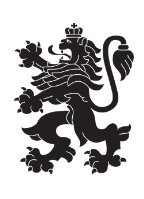 РЕПУБЛИКА БЪЛГАРИЯМинистерство на земеделието, храните и горитеОбластна дирекция „Земеделие“ – гр.Пазарджик                                                              Утвърдил:…………………………….                                                                               /Стоян Траянов – Директор/ПРАВИЛА ЗА СКЛЮЧВАНЕ НА СПОРАЗЕМЕНИЯ МЕЖДУОБЛАСТНА ДИРЕКЦИЯ ,,ЗЕМЕДЕЛИЕ“ ГР.ПАЗАРДЖИК И ВЪНШНИ ОРГАНИЗАЦИИ ПРИ ИЗВЪРШВАНЕ НА ОБМЕН НА ЛИЧННИ ДАННИ ./Утвърдени със Заповед №РД-06-108/15.05.2018г. на Директора на ОД „Земеделие“ гр. Пазарджик/Глава IОБЩИ ПОЛОЖЕНИЯЧл. 1. Тези правила определят реда за сключване на споразумения при извършването на обмен на лични данни между Областна Дирекция ,,Земеделие“ гр.Пазарджик. , наричана за краткост дирекцията и:Друг администратор на лични данни, когато той и дирекцията действат като съвместни администратори по смисъла на чл. 26 от Регламент (ЕС) 2016/679 на Европейския парламент и на Съвета от 27 април 2016, наричан за краткост Регламента и съответните им отговорности не са определени от правото на ЕС или националното право на РБ Обработващ лични данни, който не е част от структурата на Дирекцията по смисъла на чл. 4, т. 8 от Регламента, когато обработването не е уредено в друг правен акт съгласно правото на Съюза или националното право на РБ, който е задължителен за обработващия лични данни спрямо дирекцията и който регламентира предмета и срока на действие на обработването, естеството и целта на обработването, вида лични данни и категориите субекти на данни и задълженията и правата на дирекцията.Чл. 2. В Споразумението по чл. 1, т. 1 следва да бъдат включени договорености, които надлежно отразяват съответните роли и връзки на съвместните администратори спрямо субектите на данни. Съществените характеристики на договореността трябва да са достъпни за субекта на данните. Чл. 3. Споразумението по чл. 1, т. 2 следва да съдържат клаузи, гарантиращи, че обработващият лични данни:Глава IIПРОЦЕДУРА ПО ИЗГОТВЯНЕ НА ПРОЕКТ НА СПОРАЗУМЕНИЕ. СКЛЮЧВАНЕ НА СПОРАЗУМЕНИЕ.Чл. 4. (1) При наличие на предпоставките за сключване на споразумение по чл. 1, длъжностното лице по защита на личните данни, незабавно докладва на Директора на Областна Дирекция ,,Земеделие“ гр.ПазарджикДокладът по ал. 1 следва да съдържа информация за: лицата или организациите по чл. 1;съответните категории субекти на лични данни;съответните категории лични данни;целите на обработването, за което личните данни са предназначени, както и правното основание за обработването;срока, за който ще се съхраняват личните данни, а ако това е невъзможно, критериите, използвани за определяне на този срок;друга информация, свързана със обработването на лични данни.Чл. 5. (1) Директорът на Областна Дирекция „Земеделие” гр. Пазарджик назначава комисия, която включва длъжностното лице по защита на личните данни,  директора на дирекция „АПФСДЧР“ и поне един правоспособен юрист. (2) Комисията се запознава с доклада по чл. 4, ал. 1, и след като вземе предвид специфичните особености на лицата или организациите по чл. 1, на съответните категории субекти на лични данни и на личните данни, които ще се обработват, изготвя становище и проект на споразумение.(3) Становището и проектът на споразумение се представят на директора на Областна Дирекция ,, Земеделие“ гр.Пазарджик в срок определен в заповедта по чл. 6, ал. 1.Чл. 7. (1) Проектът на споразумение се изпраща за съгласуване до ответната страна. (2) Ако ответната страна поиска корекции в проекта на споразумение, комисията по чл. 6, ал. 1 ги разглежда и докладва на директора на Областна Дирекция „Земеделие” гр. ПазарджикЧл. 8. Споразуменията се подписват от директора на Областна Дирекция „Земеделие” гр. Пазарджик и представителите на съответното лице или организация по чл. 1, в необходимия брой еднообразни екземпляри - по един за всяка страна.4400 гр.  Пазарджик, ул. „Екзарх Йосиф“ № 3, ет. 4тел: 034/44 31 83, факс 034/ 44 35 81 и 44 86 20E-mail:  ; http:// www.mzh.government.bg/ ODZ-Pazardzhika) обработва личните данни само по документирано нареждане на дирекцията, включително що се отнася до предаването на лични данни на трета държава или международна организация, освен когато е длъжен да направи това по силата на правото на ЕС или правото на държава членка на ЕС, което се прилага спрямо обработващия лични данни, като в този случай обработващият лични данни информира дирекцията за това правно изискване преди обработването, освен ако това право забранява такова информиране на важни основания от публичен интерес;б) гарантира, че лицата, оправомощени да обработват личните данни, са поели ангажимент за поверителност или са задължени по закон да спазват поверителност;в)взема всички необходими мерки за сигурност на обработването;г) спазва условията по чл. 28, параграфи 2 и 4 от Регламента за включване на друг обработващ лични данни;д) като взема предвид естеството на обработването, подпомага дирекцията, доколкото е възможно, чрез подходящи технически и организационни мерки при изпълнението на задължението на дирекцията да отговори на искания за упражняване на предвидените в глава III на Регламента права на субектите на данни;е) подпомага Дирекцията да гарантира изпълнението на задълженията съгласно членове 32—36 на Регламента, като отчита естеството на обработване и информацията, до която е осигурен достъп на обработващия лични данни;ж) по избор на Дирекцията заличава или връща на дирекцията всички лични данни след приключване на услугите по обработване и заличава съществуващите копия, освен ако правото на ЕС или правото на държава членка не изисква тяхното съхранение;з) осигурява достъп на Дирекцията до цялата информация, необходима за доказване на изпълнението на задълженията, определени в чл. 28 от Регламента и позволява и допринася за извършването на одити, включително проверки, от страна на администратора или друг одитор, оправомощен от администратора.